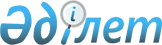 Об установлении размера платы за пользование жилищем из государственного жилищного фондаПостановление акимата города Текели области Жетісу от 4 июня 2024 года № 139
      В соответствии с пунктом 1 статьи 97 Закона Республики Казахстан "О жилищных отношениях", приказом Председателя Агентства Республики Казахстан по делам строительства и жилищно-коммунального хозяйства от 26 августа 2011 года № 306 "Об утверждении Методики расчета размера платы за пользование жилищем из государственного жилищного фонда" (зарегистрировано в Реестре государственной регистрации нормативных правовых актов за № 7232), акимат города Текели ПОСТАНОВЛЯЕТ:
      1. Установить размер платы за пользование жилищем из государственного жилищного фонда согласно приложению к настоящему постановлению.
      2. Контроль за исполнением настоящего постановления возложить на курирующего заместителя акима города Текели.
      3. Настоящее постановление вводится в действие по истечении десяти календарных дней после дня его первого официального опубликования. Размер платы за пользование жилищем из государственного жилищного фонда
					© 2012. РГП на ПХВ «Институт законодательства и правовой информации Республики Казахстан» Министерства юстиции Республики Казахстан
				
      Аким города 

Әділ А.
Приложение к постановлению акимата города Текели от 4 июня 2024 года № 139
№
Тұрғынжайдың мекен-жайы
Айына бір шаршы метр үшін төлемақы мөлшері (теңге)
1
город Текели, улица Орақты Батыр
дом № 54 
137,18 тенге
2
город Текели, улица Орықты Батыр 
дом № 53 А
202,33 тенге
3
город Текели, Рудничный с/о, улица Әсет Бейсеуова дом № 5
67,76 тенге
4
город Текели, улица Каратал 
дом № 143
212,37 тенге
5
город Текели, улица Темиржол 
дом № 8 А
117,61 тенге
6
город Текели, улица Балпык би 
дом № 24
164,57 тенге
7
город Текели, улица Береговая 
дом № 27
203,06 тенге
8
город Текели, улица Достык 
дом № 41 квартира № 3
123,83 тенге
город Текели, улица Сейфуллин 
дом № 30 А
 198,93 тенге